بنام خدا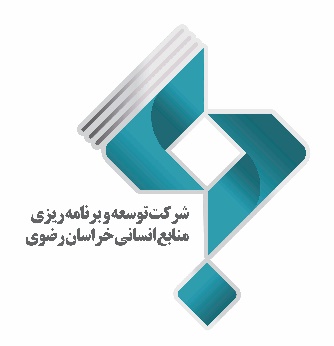 فرم شماره (2)اطلاعات افراد معرفی شده به کانون ارزیابیکانون ارزیابی مؤسسه/شرکت ..................................................کانون ارزیابی شرکت/مؤسسه ......................................................نام و نام خانوادگی مدیر عاملمهر، امضاء و تاریخردیفنام و نام خانوادگیکد ملیشرکت محل کارنوع شغلسنمدرک تحصیلیرشته تحصیلیتجربه کاریشماره تلفنتوضیحات